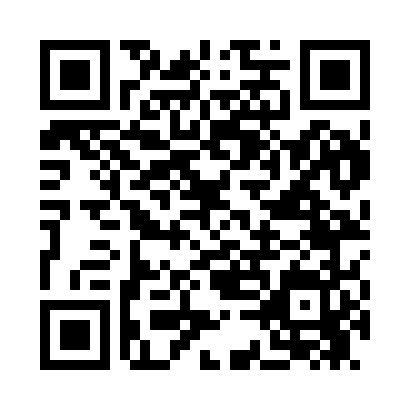 Prayer times for Blairstown, Iowa, USAMon 1 Jul 2024 - Wed 31 Jul 2024High Latitude Method: Angle Based RulePrayer Calculation Method: Islamic Society of North AmericaAsar Calculation Method: ShafiPrayer times provided by https://www.salahtimes.comDateDayFajrSunriseDhuhrAsrMaghribIsha1Mon3:555:371:125:158:4710:302Tue3:555:381:135:158:4710:303Wed3:565:381:135:158:4710:294Thu3:575:391:135:158:4710:295Fri3:585:401:135:158:4610:286Sat3:595:401:135:158:4610:277Sun4:005:411:135:158:4610:278Mon4:015:421:145:158:4510:269Tue4:025:421:145:158:4510:2510Wed4:035:431:145:158:4410:2411Thu4:045:441:145:158:4410:2412Fri4:055:441:145:158:4310:2313Sat4:065:451:145:158:4310:2214Sun4:075:461:145:158:4210:2115Mon4:085:471:145:158:4210:2016Tue4:105:481:155:158:4110:1917Wed4:115:491:155:158:4010:1818Thu4:125:491:155:158:3910:1619Fri4:135:501:155:158:3910:1520Sat4:155:511:155:148:3810:1421Sun4:165:521:155:148:3710:1322Mon4:175:531:155:148:3610:1223Tue4:195:541:155:148:3510:1024Wed4:205:551:155:138:3410:0925Thu4:215:561:155:138:3310:0826Fri4:235:571:155:138:3210:0627Sat4:245:581:155:138:3110:0528Sun4:265:591:155:128:3010:0329Mon4:276:001:155:128:2910:0230Tue4:286:011:155:128:2810:0031Wed4:306:021:155:118:279:59